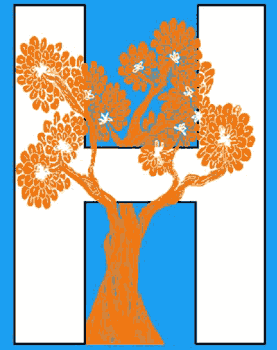 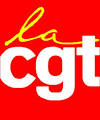 Questionnaire à propos de l’hôpital du Sud-Nivernais à DecizeEtes-vous satisfait du service rendu ? Oui          NonSi non, sur quels aspects ? Le délai pour obtenir un rendez-vous La réponse aux soins qui vous ont été prodigués Le coût de la prestation Avez-vous eu des dépassements d’honoraires à votre charge ? Considérez-vous le nombre d’agents hospitaliers suffisant dans le service concerné ?  Merci de préciser le service……………………………………………………. Autres (merci de préciser)…………………………………………………….Selon vous, quels services de soins devraient être développés ou améliorés au centre hospitalier de Decize ?……………………………………………………………………………………………. ……………………………………………………………………………………………. ……………………………………………………………………………………………. …………………………………………………………………………………………….Selon vous, quels services médico-techniques (radios, laboratoires, etc.) devraient être développés ou améliorés au centre hospitalier de Decize ? ……………………………………………………………………………………………. ……………………………………………………………………………………………. ……………………………………………………………………………………………. …………………………………………………………………………………………….Merci de renvoyer ce bulletin avant le 10 janvier 2016, ou de le déposer  dans la boîte aux lettres du comité de soutien, à l’intention de M. Guillaume Pierre, 
14, rue des Bonnes-Maisons, 58290 Vandenesse, ou dans celle de la CGT, 1, rue Jean-Jacques-Rousseau, 58300 Decize.